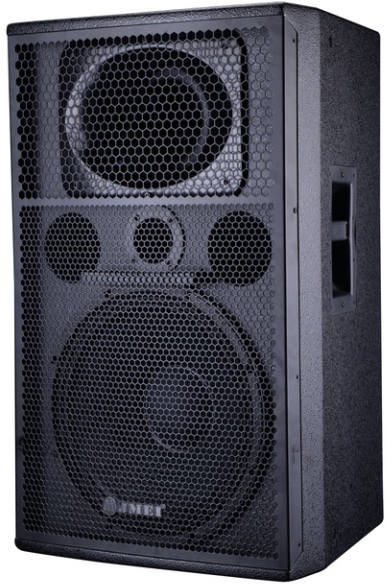 领域         技术参数：适用：    高声压酒吧、小型演艺、音乐会、多功能厅、夜总会等娱乐场所型    号CR-153单元配置LF15”X1+MF3”X1+HF1”X1阻抗8Ω灵敏度98dB 额定功率500W推荐功放功率800W最大声压125dB音响尺寸 490x500x800mm（W×D×H）包装箱尺寸575x560x880mm净      重39.2㎏毛      重43㎏